Краевое государственное общеобразовательное бюджетное учреждение «Первомайская специальная (коррекционная) общеобразовательная школа-интернат»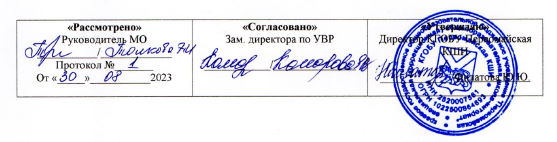  Рабочая программапо сельскохозяйственному трудудля 8 классана 2023-2024 учебный годУчитель: Халявкин Н.ВПояснительная запискаРабочая программа по технологии разработана на основе:- Федеральным Законом «Об образовании в Российской Федерации» (далее – Закон об образовании) от 29.12.2012 г. № 273 – ФЗ;- Федеральным компонентом государственного образовательного стандарта общего образования, утвержденным приказом Минобразования России от 05.03.2004г. № 1089;-  Федеральным образовательным стандартом основного общего образования с изменениями и дополнениями, утвержденным приказом Министерства образования РФ от 17.12.2010г. № 1887 (п.18.2.2);- Федеральным образовательным стандартом среднего общего образования (2012 год) с изменениями и дополнениями;- Письмом департамента общего образования Министерства образования и науки Российской Федерации «О рекомендации к использованию примерной образовательной программы начального общего образования» от 16 августа2010 г. № 03-48;- Письмом департамента общего образования Министерства образования и науки Российской Федерации «О примерной основной образовательной программе основного общего образования» от 01 ноября 2011 г. № 03-766;- Приказом Минобрнауки России «Об утверждении порядка организации и осуществления образовательной деятельности по основным общеобразовательным программам – образовательным программам начального общего, основного общего и среднего общего образования» от 30.08.2013 г. № 1015;- Письмом Минобразования Ростовской области «О примерном порядке утверждения и примерной структуре рабочих программ» от 08.08.2014 г. №24/4.11 – 4851/М;- с   учетом гигиенических требований к режиму образовательного процесса, установленных СанПиН 2.4.2.2821-10 «Санитарно-эпидемиологические требования к условиям и организации обучения в общеобразовательных организациях».  -Постановление ФС по надзору в сфере защиты прав потребителей м благополучия человека «Об утверждении санитарно-эпидемиологических требования к устройству содержанию и организации работы образовательных организаций и других объектов социальной инфраструктуры для детей и молодежи в условиях распространения новой коронавирусной инфекции (СОVID 19) от 30 июня 2020г.№16.- Уставом МБОУ ЕСОШ № 11, утвержденным Постановлением Главы Егорлыкского района РО от 24.11.2014 г. № 1274; –Настоящая рабочая программа составлена на основе Программы  Технология. Сельско-хозяйственный труд: : 8класс /Е.А.Ковалёва – Просвещение, 2017 г.	Рабочая программа ориентирована на учебник: Технология. Сельскохозяйственный труд: 8 класс: учебник для общеобразовательных организаций, реализующих адаптированные основные общеобразовательные программы/ Е.А.Ковалёва.-6-еизд.-М.: Просвещение, 2018 г. и рассчитана на 136 часов в год.Общая характеристика предметаЦель уроков технологии «Сельскохозяйственный труд»: направленность на социализацию личности с ОВЗ, углубление и конкретизация знаний о значении, классификации основных овощных, цветочных, плодово – ягодных культур, формирование знаний и умений по возделыванию ведущих сельскохозяйственных растений, развитие умений по распознаванию и определению выращиваемых культур.Уроки организуются как уроки усвоения теоретических знаний и практических умений. В процессе обучения решаются следующие задачи:Развитие мыслительных операций, познавательной деятельности в целом, коррекция речи и мышления.Формирование навыков самоконтроля.Расширение и углубление знаний обучающихся об окружающем мире.Формирование положительных личностных качеств обучающихся как (трудолюбия, настойчивости и т. д.);Воспитание привычки к чистоте, сознательному выполнению санитарно-гигиенических правил в быту и на производстве.Воспитание уважения к рабочему человеку.Адаптированная рабочая программа по профилю «Сельскохозяйственный труд» содержит оптимальный объём сельскохозяйственных знаний и навыков, необходимых для работы в коллективных, фермерских и крестьянских подсобных хозяйствах. Для организации обучения школа располагает территорией, достаточной для разбивки цветников и клумб, посадки кустарников.Занятия по технологии для детей с ОВЗ, должны быть направлены на изучение школьниками теоретического материала, приемов работы и отработку практических навыков по общему курсу выбранной специальности.Адаптированная рабочая программа направлена на достижение следующих целей:- освоение технологических знаний, технологической культуры на основе включения обучающихся в разнообразные виды деятельности по созданию личностно или общественно значимых продуктов труда; знаний о составляющих технологической культуры, организации производства и труда, снижение негативных последствий производственной деятельности на окружающую среду и здоровье человека, путях получения профессии и построения профессиональной карьеры;- овладение трудовыми и специальными умениями, необходимыми для поиска и использования технологической информации, самостоятельного и осознанного определения своих жизненных и профессиональных планов, безопасными приемами труда; умениями рациональной организации трудовой деятельности, изготовления объектов труда с учетом эстетических и экологических требований, сопоставление профессиональных планов с состоянием здоровья, образовательным потенциалом, личностными особенностями;- развитие познавательных интересов, технического мышления, пространственного воображения, творческих, коммуникативных и организаторских способностей, способности к самостоятельному поиску и использованию информации для решения практических задач в сфере технологической деятельности, к анализу трудового процесса, к деловому сотрудничеству в процессе коллективной деятельности;- воспитание трудолюбия, бережливости, аккуратности, целеустремленности, предприимчивости, ответственности за результаты своей деятельности, уважительного отношения к людям различных профессий и результатам их труда; формирование представлений о технологии как части общечеловеческой культуры, её роли в общественном развитии;- получение опыта применения технологических знаний и умений в самостоятельной практической деятельности, самостоятельной деятельности на рынке труда, товаров и услуг и готовности к продолжению обучения в системе непрерывного профессионального образования.Для эффективного достижения целей при организации уроков трудового обучения используются вербальные методы рассказы, беседы, объяснения, лекции, а так использование книг, учебников, видеофильмы, сельскохозяйственные документальные фильмыЦенностные ориентиры содержания учебного предметаВ соответствии Конституцией Российской Федерации и Федеральным Законом «Об образовании в Российской Федерации» № 273-ФЗ от 29.12. 2012 дети с ограниченными возможностями здоровья и дети-инвалиды (далее дети с ОВЗ) имеют равные со всеми права на образование. Образование детей с ОВЗ предусматривает создание для них психологически комфортной коррекционно-развивающей образовательной среды, обеспечивающей адекватные условия и равные с обычными детьми возможности для получения образования в пределах образовательных стандартов, лечение, оздоровление и воспитание; для их самореализации и социализации через включение в разные виды социально значимой и творческой деятельности.  В процессе трудовой деятельности формируются и развиваются личностные качества школьников:  целенаправленность, умение довести начатое дело до конца, самостоятельность, самоконтроль, чувство коллективизма. При обучении сельскохозяйственному труду развивается  мышление и мелкая  моторика; способность к пространственному анализу:  речи, внимания, памяти.    В данной рабочей программе большое внимание уделяется развитию мышления, мелкой моторики, внимания, памяти, воспитывается самостоятельность, самоконтроль, коллективизм, что является решением основных целей программы. Особое внимание педагог уделяет практической направленности программного материала (его нацеленности на формирование трудовых умений и навыков), которая служит эффективным средством коррекции умственных, физических и личностных нарушений учащихся, а также средством адаптации к самостоятельной жизни по окончании школы.     Программа способствует профориентации и социальной адаптации учащихся, не только развивает их умственный и сенсомоторный потенциал и положительно влияет на личностные свойства, но и открывает широкий простор для творчества, что обычно благотворно сказывается на качестве обучения. Программа 8 класса состоит из тем, раскрывающих особенности уборки корнеплодов, выращивания капусты и лука, обработки ягодных кустарников. Есть темы, содержащие элементарные теоретические сведения об овощеводстве на защищенном грунте, о плодоводстве и семеноводстве. Приводятся данные по агрохимии — свойства и применение основных минеральных удобрений. На занятиях по животноводству учащиеся знакомятся с правилами содержания свиней.В результате обучения учащиеся овладеют:трудовыми и технологическими знаниями и умениями по преобразованию и использованию материалов, энергии, информации, необходимыми для создания продуктов труда в соответствии с их предполагаемыми функциональными и эстетическими свойствами;умениями ориентироваться в мире профессий, оценивать свои профессиональные интересы и склонности к изучаемым видам трудовой деятельности, составлять жизненные и профессиональные планы;навыками использования распространенных ручных инструментов и приборов, уважительного отношения к труду и результатам труда.В программе уделяется внимание слабослышащему ребенку. Применяются следующие формы работы: дифференцированный подход, индивидуальные занятия, различные виды письменных работ. Это помогает учащемуся усваивать программный материал и чувствовать себя в классе комфортноПланируемые результаты изучения учебного предмета, курсаЛичностные результатыУченик научится:проявлять  познавательные интерес и активность в данной области предметной технологической деятельности;выражать желания учиться и трудиться в промышленном производстве для удовлетворения текущих и перспективных потребностей.Ученик получит возможность научиться:владеть  установками, нормами и правилами научной организации умственного и физического труда;планировать образовательную и профессиональную карьеру;осознавать необходимость общественно-полезного труда как условия безопасной и эффективной социализации.Метапредметные результатыУченик научится:-планировать процесс познавательно-трудовой деятельности;-проявлять нестандартный подход к решению учебных и практических задач в процессе моделирования изделия или технологического процесса.Ученик получит возможность научиться:-использовать дополнительную информацию при проектировании и создании объектов, имеющих личностную и общественно значимую потребительскую стоимость;-оценивать свою познавательно-трудовую деятельность с точки зрения нравственных, правовых норм, эстетических ценностей принятых в обществе и коллективе;-соблюдать нормы и правила безопасности познавательно-трудовой деятельности и созидательного труда. Предметные результатыУченик научится:-  самостоятельно готовить для своей семьи простые кулинарные блюда из сырых и варёных овощей и фруктов, яиц, круп, бобовых и макаронных изделий, бутерброды и горячие напитки, отвечающие требованиям рационального питания, соблюдая правильную технологическую последовательность приготовления, санитарно-гигиенические требования и правила безопасной работы;- правилам эксплуатации бытовых электроприборов на кухне;- классифицировать текстильные волокна, определять: свойства тканей основы и утка, свойства тканей из натуральных растительных волокон, структуру тканей полотняного переплетения;- определять технические характеристики, назначение основных узлов швейной машины, готовить швейную машину к работе, выполнять машинные швы: стачной взаутюжку, накладной с закрытым срезом, вподгибку с открытым и закрытым срезом.- изготовлять с помощью ручных инструментов и оборудования для швейных и декоративно-прикладных работ, швейной машины простые по конструкции модели швейных изделий(фартук), пользуясь технологической документацией;- выполнять влажно-тепловую обработку швейных изделий. - подготавливать материалы лоскутной пластики к работе, подбирать материалы по цвету, рисунку, фактуре, пользоваться инструментами и приспособлениями, шаблонами;- планировать и выполнять учебные технологические проекты: выявлять и формулировать проблему; обосновывать цель проекта, конструкцию изделия, сущность итогового продукта или желаемого результата; планировать этапы выполнения работ; составлять технологическую карту изготовления изделия; - выбирать средства реализации замысла; осуществлять технологический процесс; контролировать ход и результаты выполнения проекта;- представлять результаты выполненного проекта: пользоваться основными видами проектной документации; -готовить пояснительную записку к проекту; оформлять проектные материалы; представлять проект к защите.Ученик получит возможность научиться:- составлять рацион питания на основе физиологических потребностей организма;-выбирать пищевые продукты для удовлетворения потребностей организма в белках, углеводах, жирах, витаминах, минеральных веществах; -организовывать своё рациональное питание в домашних условиях; -применять различные способы обработки пищевых продуктов в целях сохранения в них питательных веществ;-экономить электрическую энергию при обработке пищевых продуктов; -оформлять приготовленные блюда, сервировать стол к завтраку; соблюдать правила этикета за столом;-определять виды экологического загрязнения пищевых продуктов; оценивать влияние техногенной сферы на окружающую среду и здоровье человека;- работать на бытовой швейной машине;- выполнять несложные приёмы моделирования швейных изделий (фартука);- определять и исправлять дефекты швейных изделий;- выполнять художественную отделку швейных изделий;- изготовлять изделия декоративно-прикладного искусства, региональных народных промыслов;- изготавливать изделия в технике лоскутной пластики (прихватка);- организовывать и осуществлять проектную деятельность на основе установленных норм и стандартов, поиска новых технологических решений; - планировать и организовывать технологический процесс с учётом имеющихся ресурсов и условий;- осуществлять презентацию, экономическую и экологическую оценку проекта, давать примерную оценку стоимости произведённого продукта как товара на рынке; разрабатывать вариант рекламы для продукта труда.Содержание учебного предмета, курса№ п/пТема разделаСодержание разделаКол-во часов1Растениеводство.Уборка семенников редиса. Практическая работа. Уборка семенников укропа. Практическая работа. Хранение семян. Практическая работа. Хранение семян. Уборка капусты. Практическая работа. Уборка капусты. Простейшая переработка капусты.2Посадка малины и смородины.Малина. Посадка малины. Подготовка почвы и саженцев. Практическая работа. Посадка саженцев малины. Весенний уход за молодыми посадками малины. Смородина. Выращивание посадочного материала смородины. Практическая работа. Осенняя посадка черенков саженцев черной смородины.3Осенний уход за плодоносящим садом.Высокорослые и низкорослые плодовые деревья. Вредители плодовых деревьев. Уход за плодоносящим садом ранней осенью. Практическая работа. Сборка ловчих поясов. Практическая работа. Внесение удобрений и обработка почвы в приствольных кругах плодоносящих деревьев. Уход за плодоносящим садом поздней осенью. Практическая работа. Борьба с вредителями растений поздней осенью.4.Защищенный грунт.Защищенный грунт и его значение. Утепленный грунт. Парники. Теплицы. Весенние работы в парниках и теплицах. Практическая работа. Подготовка почвенной смеси.5.Салат кочанный.Строение и некоторые особенности салата кочанного. Сорта салата кочанного. Выращивание салата кочанного. Выращивание салата кочанного в теплице.6.Томат.Строение и некоторые особенности томата. Сорта и гибриды томата. Выращивание рассады. Практические работы. Выращивание рассады томата.7.Огурец.Строение и некоторые особенности огурца. Сорта и гибриды огурца для открытого грунта. Выращивание огурца в открытом грунте. Практические работы. Выращивание открытом грунте. Выращивание томата безрассадным способом.8.Посадка плодовых деревьев.Выбор места под сад. Подбор и размещение пород и сортов плодовых деревьев. Практическая работа. Подготовка к посадке сада.Подготовка к посадке плодовых деревьев. Практическая работа. Посадка саженцев плодовых деревьев.9.Животноводство. Молочная ферма.Крупный рогатый скот. Породы крупного рогатого скота. Содержание коров и телят на молочной ферме. Породы крупного рогатого скота. Содержание коров и телят на молочной ферме. Крупная молочная ферма с частичной механизацией производственных процессов. Содержание коров на крупной молочной ферме. Содержание коров и телят на небольшой МФ и в приусадебном хозяйстве. Уход за коровами в стойловый период. Повторение пройденного материала по теме  «Животноводство»10.Корма и кормление коров.Виды кормов. Зеленые корма. Грубые корма. Сочные корма. Концентрированные корма. Корма животного происхождения. Витаминные, минеральные и комбинированные подкормки. Подготовка кормов к скармливанию. Подготовка сочных кормов. Практические работы. Подготовка кормов и кормление сухостойных коров.11.Ручное доение коров и учет урожая.Производственная санитария и личная гигиена доярки. Строение вымени коровы, образование и отдача молока. Ручное доение коровы. Учет молока на ферме. Учет молока на ферме. Первичная обработка молока. Уход за молочной посудой. Повторение по пройденной теме.12.Практическая работа на пришкольном участке.Практическая работа. Перекопка почвы в приствольных кругах яблонь. Обрезка плодовых деревьев. Инструменты и приспособления для посадки саженцев. Правила безопасного обращения с инструментами. Установка саженцев на холмик, расправление корней, засыпка почвой посадочной ямы, уплотнение почвы вокруг саженца ногами, полив. Подвязка саженца к колу. Повторение изученного материала.Итого136№Тема урока часыдатаЗнакомство со сроками уборки урожая семенников моркови, укропа. свеклы2Правило уборки картофеля ручным способом на пришкольном участке2Практическая работа. Уборка картофеля ручным способом2Практическая работа. Уборка картофеля ручным способом2Практическая работа. Уборка картофеля ручным способом 4Изучение процесса созревания кочанов капусты. Знакомство с правилами ее созревания2Практическая работа. Уборка урожая капусты на зимнее хранение2Малина и ее размножение. Сроки и правила посадки2Смородина и ее размножение. Способы ее размножения. Сроки и правила посадки2Практическая работа. Уборка урожая перца и баклажан2Плодовое дерево, приствольный круг. Осенняя борьба с вредителями2Практическая работа. Вскапывание почвы на пришкольном участке213Практическая работа. Подготовка к зиме парникового хозяйства 214Практическая работа. Подготовка к зиме парникового хозяйства215Практическая работа. Заготовка перегноя для парников, для весеннего выращивания рассады2II четвертьII четвертьII четвертьII четверть#Тема урокачасыдатаГруппы крупнорогатого скота. Внешнее строение коровы и некоторые особенности2Ознакомительная экскурсия в приусадебное домашнее хозяйство2Коровник, как основное помещение на ферме. Механизация трудоемких процессов2Здания и сооружения молочно-товарной фермы2Знакомство со способами содержания коров привязные и без привязные.2Знакомство с помещением и оборудованием коллективного подсобного хозяйства27Знакомство с помещением и оборудованием коллективного подсобного хозяйства28Правило безопасной работы при работе с животными на животноводческой ферме29Содержание коров в зимнее и летнее время. Пастбищное содержание210Практическая работа. Уход за коровой и помещением , где она содержится211Виды кормов. Характеристика грубых и сочных кормов. Подготовка их к вскармливанию212Знакомство с концентрированными кормами и отходами технического производства213Знакомство с витаминными и минеральными добавками. Комбикорм214Самостоятельная работа. Классификация кормов и их характеристика215Практическая работа. Уборка снега2III четвертьIII четвертьIII четвертьIII четвертьIII четверть№Тема урокаЧасы датадатаВводное занятие. Лактационныйи сухомолочный периоды при содержании коров2Практическая работа. Распределение суточной нормы на разовые нормы2Строение вымени коровы. Образование и отдача молока2Правила ручного доения коров и учет суточного удоя от каждой коровы2Правила ручного доения коров и учет надоя молока2Практическая работа. Ручное доение коров и учет надоенного молока2Правила очистки молока и уход за молочной посудой2Практическая работа. Процеживание, охлаждение молока и уход за молочной посудой2Практическая работа. Процеживание, охлаждение молока и уход за молочной посудой2Устройство сепаратор, принципы работы. Техника безопасной работы. Санитарные требования к молоку2Правила ухода за всходами капусты. Практическая работа. Наблюдение за всходами капусты.2Виды творога. Правила обезжиривания, правила получение обезжиренного творога2Технология приготовления кефира разной жирности. Практическая работа. Приготовление кефира2Технология приготовления топленного молока. Практическая работа. Приготовление топленного молока 2Способы получения сливочного масла. Устройство маслобойки. Практическая работа. Получение сливочного масла2Способы получения сливок и сливочного масла. Практическая 2Виды защищенного грунта .Значение парника для выращивания рассады2Практическая работа. Заполнение посевных ящиков для посадки семян2Практическая работа. Правила посевки семян томатов в посевные ящики2Самостоятельная работа посев семян томатов  в посевные ящики2Практическая работа. Раздача грубого корма (сено, солома)коровам в выгульных двориках2№Тема урока      (IV четверть)ЧасыДатаБиотопливо для парника и его разогрев и укрытие2Практическая работа. Подготовка парника для посева рассады. Посев семян томатов2Практическая работа. Посев семян средних сортов томатов в парник6 Практическая работа. Подготовка грядок под посадку картофеля. Посадка картофеля8Условия выращивания рассады перца и баклажан в парнике2Практическая работа. Уход за рассадой томатов в парнике.8Практическая работа. Уход за рассадой капусты в парнике2Практическая работа. Прополка картофеля на пришкольном участке2